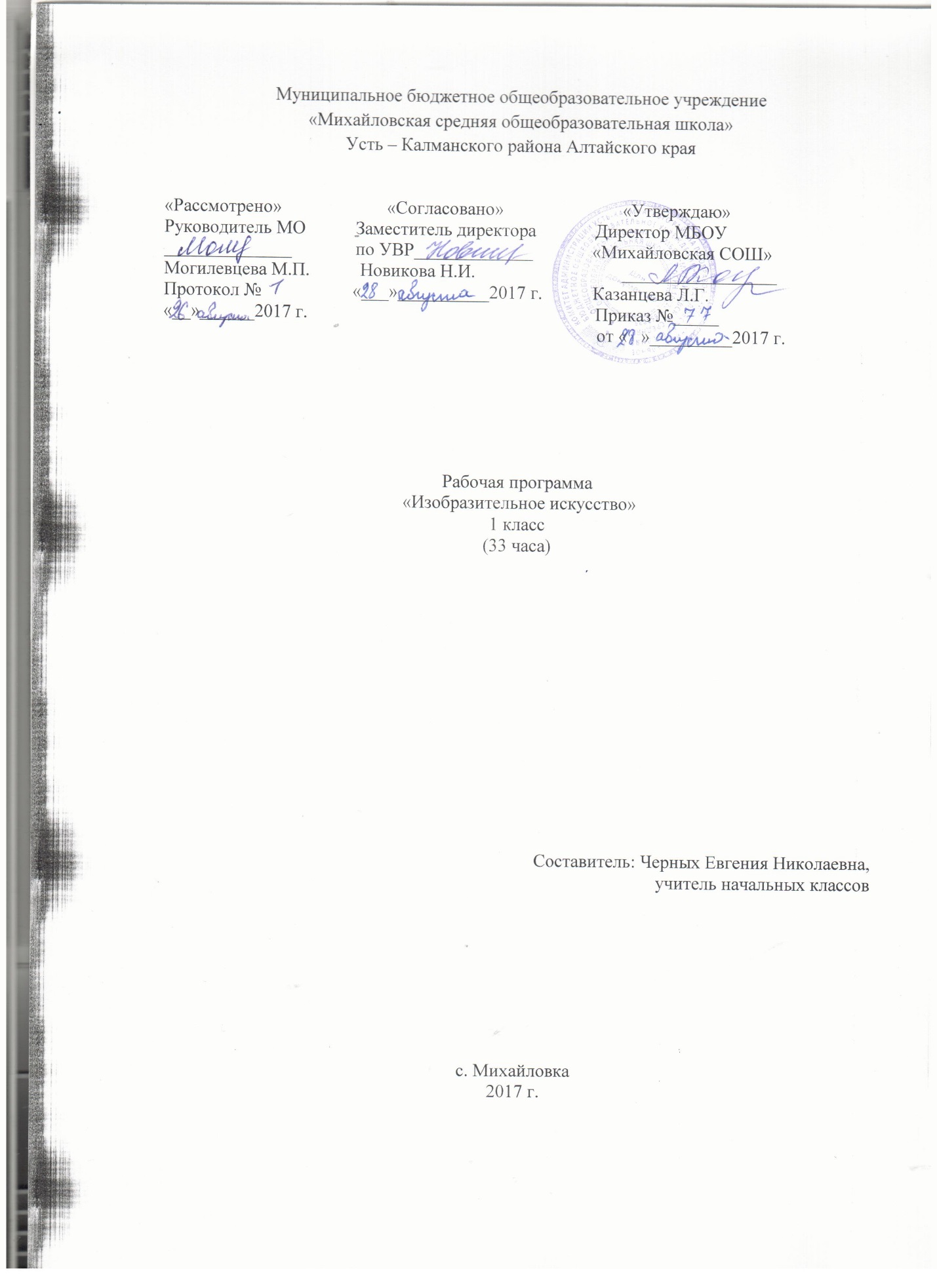 Пояснительная запискаРабочая программа учебного предмета «Изобразительное искусство» составлена в соответствии с требованиями Федерального государственного общеобразовательного стандарта начального общего образования2009,  Концепцией духовно-нравственного развития и воспитания личности гражданина России 2009, Примерной программы по изобразительному искусству 2011 и на основе авторской   программы  «Изобразительное искусство» Б.М. Неменского, В.Г. Горяева, Г.Е. Гуровой и др 2014,Основной образовательной программы МБОУ «Михайловская СОШ»Цель учебного предмета «Изобразительное искусство» в общеобразовательной школе — формирование художественной культуры учащихся как неотъемлемой части культуры духовной, т. е. культуры мироотношений, выработанных поколениями. Эти ценности как высшие ценности человеческой цивилизации, накапливаемые искусством, должны быть средством очеловечения, формирования нравственно-эстетической отзывчивости на прекрасное и безобразное в жизни и искусстве, т. е. зоркости души ребенка.В основу рабочей программы положены идеи и положения Федерального государственного образовательного стандарта начального общего образования и Концепции духовно-нравственного развития и воспитания личности гражданина России.Общая характеристика учебного предметаКурс разработан как целостная система введения в художественную культуру и включает в себя на единой основе изучение всех основных видов пространственных (пластических) искусств. Они изучаются в контексте взаимодействия с другими искусствами, а также в контексте конкретных связей с жизнью общества и человека. Систематизирующим методом является выделение трех основных видов художественной деятельностидля визуальных пространственных искусств: —  изобразительная художественная деятельность;—  декоративная художественная деятельность;—  конструктивная художественная деятельность.Три способа художественного освоения действительности в начальной школе выступают для детей в качестве доступных видов художественной деятельности: изображение, украшение, постройка. Постоянное практическое участие школьников в этих трех видах деятельности позволяет систематически приобщать их к миру искусства.Предмет «Изобразительное искусство» предполагает сотворчество учителя и ученика; диалогичность; четкость поставленных задач и вариативность их решения; освоение традиций художественной культуры и импровизационный поиск личностно значимых смыслов.Основные виды учебной деятельности — практическая художественно-творческая деятельность ученика и восприятие красоты окружающего мира и произведений искусства.Практическая художественно-творческая деятельность (ребенок выступает в роли художника) и деятельность по восприятию искусства (ребенок выступает в роли зрителя, осваивая опыт художественной культуры) имеют творческий характер. Учащиеся осваивают различные художественные материалы, а также художественные техники (аппликация, коллаж, монотипия, лепка, бумажная пластика и др.).Одна из задач — постоянная смена художественных материалов, овладение их выразительными возможностями. Многообразие видов деятельности стимулирует интерес учеников к предмету и является необходимым условием формирования личности каждого.Восприятие произведений искусства предполагает развитие специальных навыков, развитие чувств, а также овладение образным языком искусства. Только в единстве восприятия произведений искусства и собственной творческой практической работы происходит формирование образного художественного мышления детей. Особым видом деятельности учащихся является выполнение творческих проектов и презентаций. Развитие художественно-образного мышления учащихся строится на единстве двух его основ: развитие наблюдательности, т.е. умения вглядываться в явления жизни, и развитие фантазии, т. е. способности на основе развитой наблюдательности строить художественный образ, выражая свое отношение к реальности.Программа «Изобразительное искусство» предусматривает чередование уроков индивидуальногопрактического творчества учащихся и уроков коллективной творческой деятельности.Коллективные формы работы: работа по группам; индивидуально-коллективная работа (каждый выполняет свою часть для общего панно или постройки). Художественная деятельность: изображение на плоскости и в объеме (с натуры, по памяти, по представлению); декоративная и конструктивная работа; восприятие явлений действительности и произведений искусства; обсуждение работ товарищей, результатов коллективного творчества и индивидуальной работы на уроках; изучение художественного наследия; подбор иллюстративного материала к изучаемым темам; прослушивание музыкальных и литературных произведений (народных, классических, современных).Обсуждение детских работ с точки зрения их содержания, выразительности, оригинальности активизирует внимание детей, формирует опыт творческого общения.Периодическая организация выставок дает детям возможность заново увидеть и оценить свои работы, ощутить радость успеха. Выполненные на уроках работы учащихся могут быть использованы как подарки для родных и друзей, могут применяться в оформлении школы. Ценностные ориентиры содержания учебного предметаПриоритетная цель художественного образования в школе — духовно-нравственное развитие ребенка. Культуросозидающая роль программы состоит в воспитании гражданственности и патриотизма: ребенок постигает искусство своей Родины, а потом знакомиться с искусством других народов. В основу программы положен принцип «от родного порога в мир общечеловеческой культуры». Природа и жизнь являются базисом формируемогомироотношения.Связи искусства с жизнью человека, роль искусства в повседневном его бытии, в жизни общества, значение искусства в развитии каждого ребенка — главный смысловой стержень курса.Программа построена так, чтобы дать школьникам ясные представления о системе взаимодействия искусства с жизнью. Предусматривается широкое привлечение жизненного опыта детей, примеров из окружающей действительности. Работа на основе наблюдения и эстетического переживания окружающей реальности является важным условием освоения детьми программного материала. Стремление к выражению своего отношения к действительности должно служить источником развития образного мышления.Одна из главных задач курса — развитие у ребенка интереса к внутреннему миру человека, способности углубления в себя, осознания своих внутренних переживаний. Это является залогом развития способности сопереживания.Любая тема по искусству должна быть не просто изучена, а прожита в деятельностной форме, в форме личноготворческого опыта. Для этого необходимо освоение художественно-образного языка, средств художественной выразительности. Развитая способность к эмоциональному уподоблению — основа эстетической отзывчивости. На этой основе происходит развитие чувств, освоение художественного опыта поколений и эмоционально-ценностных критериев жизни.Личностные, метапредметные и предметные результаты освоения учебного предмета В результате изучения курса «Изобразительное искусство» в начальной школе должны быть достигнуты определенные результаты. Личностные результаты отражаются в индивидуальных качественных свойствах учащихся, которые они должны приобрести в процессе освоения учебного предмета по программе «Изобразительное искусство»:чувство гордости за культуру и искусство Родины, своего народа;уважительное отношение к культуре и искусству других народов нашей страны и мира в целом;понимание особой роли культуры и  искусства в жизни общества и каждого отдельного человека;сформированность эстетических чувств, художественно-творческого мышления, наблюдательности и фантазии;сформированность эстетических потребностей — потребностей в общении с искусством, природой, потребностей в творческом  отношении к окружающему миру, потребностей в самостоятельной практической творческой деятельности;овладение навыками коллективной деятельности в процессе совместной творческой работы в команде одноклассников под руководством учителя;умениесотрудничатьс товарищами в процессе совместной деятельности, соотносить свою часть работы с общим замыслом;умение обсуждать и анализировать собственную  художественную деятельность  и работу одноклассников с позиций творческих задач данной темы, с точки зрения содержания и средств его выражения. 	Метапредметные результаты характеризуют уровень сформированности  универсальных способностей учащихся, проявляющихся в познавательной и практической творческой деятельности:овладение умением творческого видения с позиций художника, т.е. умением сравнивать, анализировать, выделять главное, обобщать;овладение умением вести диалог, распределять функции и роли в процессе выполнения коллективной творческой работы;использование средств информационных технологий для решения различных учебно-творческих задач в процессе поиска дополнительного изобразительного материала, выполнение творческих проектов отдельных упражнений по живописи, графике, моделированию и т.д.;умение планировать и грамотно осуществлять учебные действия в соответствии с поставленной задачей, находить варианты решения различных художественно-творческих задач;умение рационально строить самостоятельную творческую деятельность, умение организовать место занятий;осознанное стремление к освоению новых знаний и умений, к достижению более высоких и оригинальных творческих результатов.Предметные результаты характеризуют опыт учащихся в художественно-творческой деятельности, который приобретается и закрепляется в процессе освоения учебного предмета: знание видов художественной деятельности: изобразительной (живопись, графика, скульптура), конструктивной (дизайн и архитектура), декоративной (народные и прикладные виды искусства);знание основных видов и жанров пространственно-визуальных искусств;понимание образной природы искусства; эстетическая оценка явлений природы, событий окружающего мира;применение художественных умений, знаний и представлений в процессе выполнения художественно-творческих работ;способность узнавать, воспринимать, описывать и эмоционально оценивать несколько великих произведений русского и мирового искусства;умение обсуждать и анализировать произведения искусства, выражая суждения о содержании, сюжетах и выразительных средствах;усвоение названий ведущих художественных музеев России и художественных музеев своего региона; мение видеть проявления визуально-пространственных искусств в окружающей жизни: в доме, на улице, в театре, на празднике;способность использовать в художественно-творческой деятельности различные художественные материалы и художественные техники;  способность передавать в художественно-творческой деятельности характер, эмоциональные состояния и свое отношение к природе, человеку, обществу;умение компоновать на плоскости листа и в объеме задуманный художественный образ;освоение умений применять в художественно—творческой  деятельности основ цветоведения, основ графической грамоты;овладение  навыками  моделирования из бумаги, лепки из пластилина, навыками изображения средствами аппликации и коллажа;умение характеризовать и эстетически оценивать разнообразие и красоту природы различных регионов нашей страны; умениерассуждатьо многообразии представлений о красоте у народов мира, способности человека в самых разных природных условиях создавать свою самобытную художественную культуру; изображение в творческих работах  особенностей художественной культуры разных (знакомых по урокам) народов, передача особенностей понимания ими красоты природы, человека, народных традиций;умение узнавать и называть, к каким художественным культурам относятся предлагаемые (знакомые по урокам) произведения изобразительного искусства и традиционной культуры;способность эстетически, эмоционально воспринимать красоту городов, сохранивших исторический облик, — свидетелей нашей истории;умение  объяснятьзначение памятников и архитектурной среды древнего зодчества для современного общества;выражение в изобразительной деятельности своего отношения к архитектурным и историческим ансамблям древнерусских городов; умение приводить примерыпроизведений искусства, выражающих красоту мудрости и богатой духовной жизни, красоту внутреннего  мира человека.
Содержание курсаТЫ ИЗОБРАЖАЕШЬ, УКРАШАЕШЬ И СТРОИШЬ(9ч)Ты изображаешь. Знакомство с Мастером ИзображенияИзображения всюду вокруг нас.Мастер Изображения учит видеть.Изображать можно пятном.Изображать можно в объеме.Изображать можно линией.Разноцветные краски.Изображать можно и то, что невидимо.Художники и зрители (обобщение темы).Ты украшаешь. Знакомство с Мастером Украшения(8ч)Мир полон украшений.Красоту надо уметь замечать.Узоры, которые создали люди.Как украшает себя человек.Мастер Украшения помогает сделать праздник (обобщение темы).Ты строишь. Знакомство с Мастером Постройки (11ч)Постройки в нашей жизни.Дома бывают разными.Домики, которые построила природа.Дом снаружи и внутри.Строим город.Все имеет свое строение.Строим вещи.Город, в котором мы живем (обобщение темы).Изображение, украшение, постройка всегда помогают друг другу (5ч)Три Брата-Мастера всегда трудятся вместе.«Сказочная страна». Создание панно.«Праздник весны». Конструирование из бумаги.Урок любования. Умение видеть.Здравствуй, лето!  (обобщение темы).Место учебного предмета  в учебном планеНа изучение предмета отводится 1 ч  в  неделю. Предмет изучается: в 1 классе — 33 ч в год.Учебный план                              Календарно- тематическое планированиеЛист внесения измененийИнформационно – образовательные ресурсыНормативно-правовое обеспечениеСборник рабочих программ «Школа России» 1 -4 класс. Москва «Просвещение» 2011Федеральный Государственный Образовательный стандарт 2009 г.Основная образовательная программа МБОУ «Михайловская СОШ».Учебно-методическое обеспечение1. УчебникЛ. А. Неменская. Изобразительное искусство. Ты изображаешь, украшаешь и строишь. 1 класс.М. :Посвещение , 20152. Пособие для учащихсяЛ. А. Неменская. Изобразительное искусство. Твоя мастерская. Рабочая тетрадь. 1 класс.М. :Посвещение , 20143. Пособие для учителейНеменский Б. М., Неменская Л. А.,HYPERLINK "http://school-russia.prosv.ru/info.aspx?ob_no=19284" HYPERLINK "http://school-russia.prosv.ru/info.aspx?ob_no=19284"КоротееваHYPERLINK "http://school-russia.prosv.ru/info.aspx?ob_no=19284" Е. И. и дрHYPERLINK "http://school-russia.prosv.ru/info.aspx?ob_no=19284".HYPERLINK "http://school-russia.prosv.ru/info.aspx?ob_no=19284"ИHYPERLINK "http://school-russia.prosv.ru/info.aspx?ob_no=19284"зобразительное искусство: Методическое пособие: 1-4 классыHYPERLINK "http://school-russia.prosv.ru/info.aspx?ob_no=19284" / ПHYPERLINK "http://school-russia.prosv.ru/info.aspx?ob_no=19284"од. Ред. Б. М. НеменскогоМ. :Посвещение , 2011Материально-техническое обеспечениеИзобразительное искусство 1 класс (электронное приложение к учебнику) 1 CDПроекторИнтерактивная доскаПРИЛОЖЕНИЕНормы оценок знаний и навыков учащихся по ИЗООценка “5″        · учащийся  полностью справляется с поставленной целью урока;·правильно излагает изученный материал и умеет применить полученные  знания на практике;·верно решает композицию рисунка, т.е. гармонично согласовывает между  собой все компоненты изображения;·умеет подметить и передать в изображении наиболее характерное.Оценка “4″·учащийся полностью овладел программным материалом, но при изложении его допускает неточности второстепенного характера;·гармонично согласовывает между собой все компоненты изображения;·умеет подметить, но не совсем точно передаёт в изображении наиболее
характерное.Оценка “3″·учащийся слабо справляется с поставленной целью урока;·допускает неточность в изложении изученного материала.Оценка “2″·учащийся допускает грубые ошибки в ответе;·не справляется с поставленной целью урока;№ п/пНазвание разделаКоличество часов1Ты  учишься изображать92Ты украшаешь83Ты строишь114Изображение, украшение, постройка всегда помогают друг другу533№п\п№ в разделеТема  урокаДата(9 часов)«Ты учишься изображать»(9 часов)«Ты учишься изображать»(9 часов)«Ты учишься изображать»(9 часов)«Ты учишься изображать»11Экскурсия в природу « Изображения всюду вокруг нас».22Урок-экскурсия «Мастер изображения  учит видеть»33Урок-театрализация «Изображать можно пятном»44Урок-игра «Изображать можно  в объеме»55Урок-театрализация « Изображать можно  линией»66Экскурсия «Разноцветные краски»77Урок- игра «Изображать можно и то,что невидимо»88Урок- игра «Изображать можно и то,что невидимо»99Урок- выставка «Художники и зрители»(8 часов)«Ты украшаешь»(8 часов)«Ты украшаешь»(8 часов)«Ты украшаешь»(8 часов)«Ты украшаешь»101Мир полон украшений112Цветы123Красоту нужно уметь замечать134Узоры на крыльях. Ритм пятен145Красивые рыбы. Монотипия.156Украшение птиц. Объемная аппликация.167Узоры, которые создали люди. Как украшает себя человек.178Мастер украшения помогает сделать праздник.(11 часов)«Ты строишь»(11 часов)«Ты строишь»(11 часов)«Ты строишь»(11 часов)«Ты строишь»181Постройки в нашей жизни.192Дома бывают разными.203Домики, которые построила природа.214Дом снаружи и внутри.22-235-6Строим город.247Все имеет свое строение.258Строим вещи269Строим вещи27-2810-11Село, в котором мы живем.(5 часов)«Изображение, украшение, постройка всегда помогают друг другу»(5 часов)«Изображение, украшение, постройка всегда помогают друг другу»(5 часов)«Изображение, украшение, постройка всегда помогают друг другу»(5 часов)«Изображение, украшение, постройка всегда помогают друг другу»291Три Брата-Мастера всегда трудятся вместе.302Праздник весны.Праздник птиц.313Разноцветные жуки.324Сказочная страна.335Времена года. Здравствуй, лето!Дата СодержаниеПримечание